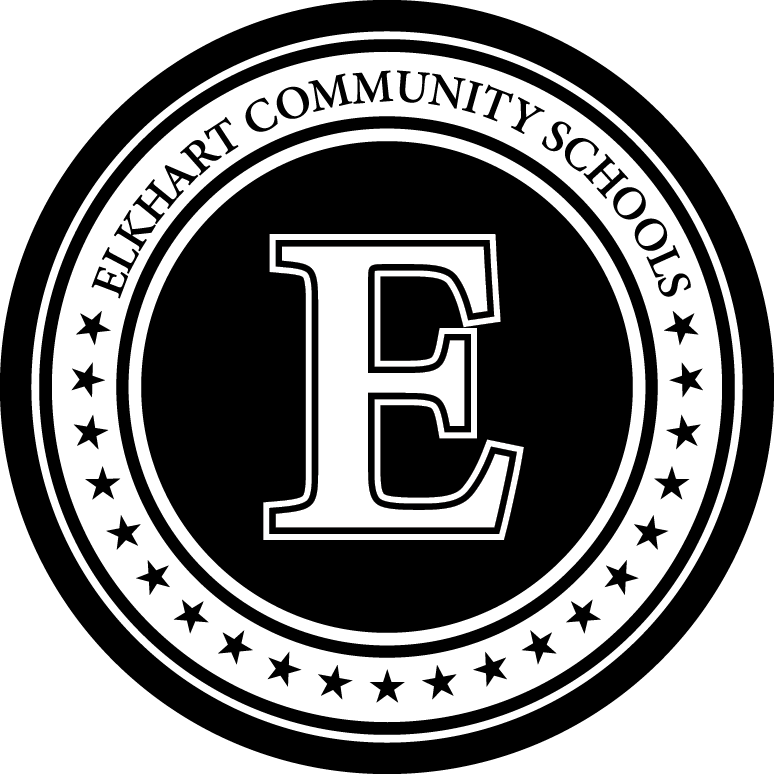 Functional Behavioral Assessment (FBA)Teacher/Staff InterviewDate:      What specific behaviors occur in school that interferes with this student’s learning/social relationships?  List behaviors in order of importance and describe the actual behavior. For example, instead of “aggressive,” you would write “hits.” Instead of “disrespectful,” you would write “swears,” etc.When do these behaviors most occur?       When do these behaviors occur least often?       Based on your observation, what happens before the behaviors occur? Are there things that seem to set the student off?       In general, how have teachers, administrators, peers and parents reacted to the student’s behaviors?       What happens to the student’s behavior when teachers, administrators, peers and parents react?       Briefly describe your classroom management plan.       How does this student respond to your classroom management plan?       In addition to your classroom management plan, what strategies have you implemented to attempt to change this student’s behavior?       How has the student responded to these strategies?       What strengths, competencies, and interests does this student have?       Student:ID number:Date of birth:School:Grade:Teacher / Staff: